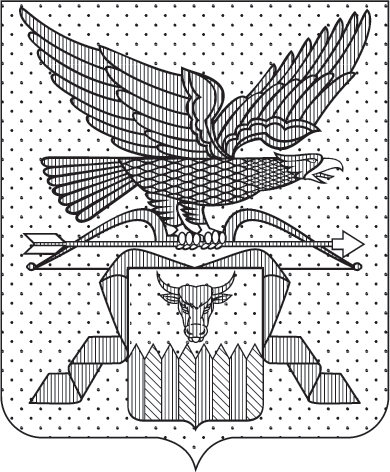 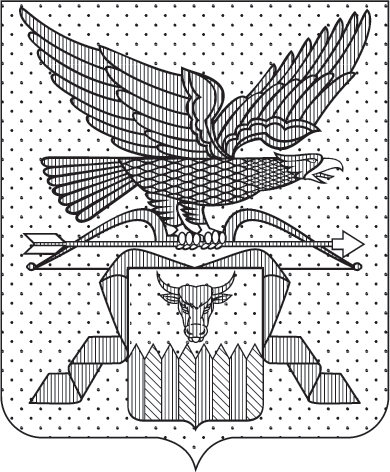 ПРАВИТЕЛЬСТВО ЗАБАЙКАЛЬСКОГО КРАЯПОСТАНОВЛЕНИЕг. ЧитаО внесении изменений в государственную программу Забайкальского края «Развитие сельского хозяйства и регулирование рынков сельскохозяйственной продукции, сырья и продовольствия»В соответствии с Порядком принятия решений о разработке,                      формирования и реализации государственных программ Забайкальского края, утвержденным постановлением Правительства Забайкальского края от                           30 декабря 2013 года № 600, в целях приведения нормативной правовой базы Забайкальского края в соответствие с действующим законодательством                Правительство Забайкальского края постановляет:Утвердить прилагаемые изменения, которые вносятся в                                      государственную программу Забайкальского края «Развитие сельского                  хозяйства и регулирование рынков сельскохозяйственной продукции, сырья и продовольствия», утвержденную постановлением Правительства                                     Забайкальского края от 25 апреля 2014 года № 237 (с изменениями,                                         внесенными постановлениями Правительства Забайкальского края от                                      9 сентября 2014 года № 531, от 30 декабря 2014 года № 740, от 31 августа 2015 года № 440, от 20 мая 2016 года № 199, от 1 марта 2017 года № 78, от 
24 октября 2017 года № 445, от 27 марта 2018 года № 95, от 25 сентября 
2018 года № 395, от 28 декабря 2018 года № 538, от 14 февраля 2019 года № 30, от 6 декабря 2019 года № 474, от 30 декабря 2019 года № 522, от 20 марта 2020 года № 60, от 16 сентября 2020 года № 383, от 28 декабря 2020 года № 622, от 9 февраля 2021 года № 23, от 31 марта 2021 года № 101, от 13 апреля 2021 года № 113, от 22 ноября 2021 года № 449, от 6 декабря 2021 года № 475, от 22 декабря 2021 года № 524, от 30 марта 2022 года № 112, от 16 мая 2022 года № 182, от 10 ноября 2022 года № 532, от 29 декабря 2022 года № 681, от 26 апреля 2023 года № 197, от 19 мая                      2023 года № 240, от 30 июня 2023 года № 332.Первый заместитель председателя Правительства Забайкальского края                                                    А.И.КеферУТВЕРЖДЕНЫпостановлением ПравительстваЗабайкальского краяИЗМЕНЕНИЯ,которые вносятся в государственную программу Забайкальского края «Развитие сельского хозяйства и регулирование рынковсельскохозяйственной продукции, сырья и продовольствия», утвержденную постановлением Правительства Забайкальского края от 25 апреля 2014 года № 237 1. В позиции «Объемы бюджетных ассигнований программы» паспорта программы:1) в абзаце первом цифры «12 436 939,4» заменить цифрами «12 459 450,1»; 2) в абзаце втором цифры «6 922 550,9» заменить цифрами «6 922 982,8»; 3) в абзаце третьем цифры «5 514 388,5» заменить цифрами «5 536 467,3»; 4) в абзаце двадцать седьмом цифры «2 434 082,2» заменить цифрами «2 433 347,2»; 5) в абзаце двадцать восьмом цифры ««2 434 082,2» заменить цифрами «2 433 347,2»; 6) в абзаце двадцать девятом цифры «161 073,6» заменить цифрами «161 058,6»;7) в абзаце тридцатом цифры «161 073,6» заменить цифрами «161 058,6»;8) в абзаце тридцать первом цифры «4 986 510,8» заменить цифрами «5 009 771,5»; 9) в абзаце тридцать втором цифры «679 797,5» заменить цифрами «680 979,4»; 10) в абзаце тридцать третьем цифры «4 306 713,3» заменить цифрами «4 328 792,1»; 11) в абзаце сорок шестом цифры «1 490 260,2» заменить цифрами «1 512 770,9»;12) в абзаце шестидесятом цифры «608 857,3» заменить цифрами «609 289,2»;13) в абзаце семьдесят первом цифры «881 402,9» заменить цифрами «903 481,7».2. Раздел 2 «Перечень приоритетов государственной политики в агропромышленном комплексе Забайкальского края» дополнить новым абзацем шестнадцатым следующего содержания:«Стратегия развития производства органической продукции в Российской Федерации до 2030 года, утвержденная распоряжением Правительства Российской Федерации от 4 июля 2023 года № 1788-р;».3. В абзаце первом раздела 7 «Информация о финансовом обеспечении государственной программы за счет средств бюджета Забайкальского края» цифры «12 436 939,4» заменить цифрами «12 459 450,1», цифры «6 922 550,9» заменить цифрами «6 922 982,8», цифры «5 514 388,5» заменить цифрами «5 536 467,3».4. Позицию «Объемы бюджетных ассигнований подпрограммы» паспорта подпрограммы 12 «Развитие отраслей агропромышленного комплекса» изложить в следующей редакции:5. Позицию «Объемы бюджетных ассигнований подпрограммы» паспорта подпрограммы 13 «Развитие малых форм хозяйствования» изложить в следующей редакции:6. Позицию «Объемы бюджетных ассигнований подпрограммы» паспорта подпрограммы 14 «Обеспечение условий развития агропромышленного комплекса» изложить в следующей редакции:7. В позиции «Ожидаемые значения показателей конечных результатов реализации подпрограммы» цифры «67 518» заменить цифрами «38 240,1».8. Приложение № 2 к государственной программе изложить в следующей редакции:«ПРИЛОЖЕНИЕ № 2к государственной программе Забайкальского края                                 «Развитие сельского хозяйства и регулированиерынков сельскохозяйственной продукции,сырья и продовольствия»(в редакции постановления Правительства Забайкальского края                                                  )Основные мероприятия, мероприятия, показатели и объемы финансирования государственной программы в 2020–2025 годахИспользуемые сокращения и символы:ПГП – показатель государственной программы Забайкальского края;ПП – подпрограмма государственной программы Забайкальского края;ПП-ОМ – основное мероприятие подпрограммы государственной программы Забайкальского края;ПП-ПОМ – показатель основного мероприятия подпрограммы государственной программы Забайкальского края;ПП-М – мероприятие подпрограммы государственной программы Забайкальского края;ПП-ПМ – показатель мероприятия подпрограммы государственной программы Забайкальского края;*) возможно получение субсидии;Х – отсутствие значений.                                                                                     _______________».   ______________.«Объемы бюджетных ассигнований подпрограммыОбъем бюджетных ассигнований на реализацию подпрограммы за счет средств краевого бюджета составляет 2 433 347,2 тыс. рублей, в том числе по годам:«Объемы бюджетных ассигнований подпрограммыОбъем бюджетных ассигнований на реализацию подпрограммы за счет средств краевого бюджета составляет 161 058,6 тыс. рублей, в том числе по годам:«Объемы бюджетных ассигнований подпрограммыОбъем бюджетных ассигнований на реализацию подпрограммы за счет средств краевого бюджета составляет 5 009 771,5 тыс. рублей, в том числе по годам:Из указанного объема по годам выделяется:Министерству сельского хозяйства Забайкальского края 680 979,4 тыс. рублей, в том числе по годам:Государственной ветеринарной службе Забайкальского края 4 328 792,1 тыс. рублей, в том числе по годам:№ строкиОбозначение элементов структуры программыНаименование целей, задач, подпрограмм,основных мероприятий, мероприятий,ведомственных целевых программ, показателейЕдиница измерения показателяКоэффициент значимостиМетодика расчета показателяМетодика расчета показателяСрокиреализацииОтветственныйисполнитель и соисполнителиКоды бюджетнойклассификации расходовКоды бюджетнойклассификации расходовКоды бюджетнойклассификации расходовЗначения по годамЗначения по годамЗначения по годамЗначения по годамЗначения по годамЗначения по годамЗначения по годам№ строкиОбозначение элементов структуры программыНаименование целей, задач, подпрограмм,основных мероприятий, мероприятий,ведомственных целевых программ, показателейЕдиница измерения показателяКоэффициент значимостиМетодика расчета показателяМетодика расчета показателяСрокиреализацииОтветственныйисполнитель и соисполнителиРЗ, ПРЗЦСРВР202020212022202320242025итого12345667891011121314151617181Цель «Увеличение объемов производства продукции сельского хозяйства, повышение финансовой устойчивости сельскохозяйственных товаропроизводителей; импортозамещение в отношении основных видов сельскохозяйственной продукции и увеличение объема экспорта продукции агропромышленного комплекса»ХХХХХХХХХХХХХХХХ2финансирование за счет краевого бюджетатыс. руб.ХХХХХХХХ1 144 185,51 161 079,61 310 464,01 512 770,91 120 912,61 402 891,97 652 304,53в том числе:4Министерство сельского хозяйства Забайкальского края (далее – МСХ) тыс. руб.ХХХХХХХХ559 769,1566 446,3588 766,8609 289,2444 177,5555 063,53 323 512,45Государственная ветеринарная служба Забайкальского края (далее – ГВС)тыс. руб.ХХХХХХХХ584 416,4594 633,3721 697,2903 481,7676 735,1847 828,44 328 792,16кроме того, финансирование в установленном законодательством порядке из других источников:7из федерального бюджетатыс. руб.ХХХХХХХХ579 521,1593 992,5552 712,5958 694,1726 950,4497 377,13 909 247,78в том числе:9МСХтыс. руб.ХХХХХХХХ579 521,1593 992,5552 712,5957 598,3726 950,4497 377,13 908 151,910ГВСтыс. руб.ХХХХХХХХХХХ1 095,8Х0,01 095,811ПГП-1Индекс производства продукции сельского хозяйства в хозяйствах всех категорий (в сопоставимых ценах) к предыдущему году%Хпоказатель формируется Забайкалкрайстатом (далее – ФСГС ЗК)показатель формируется Забайкалкрайстатом (далее – ФСГС ЗК)ХХХХХ104,1100,8ХХХХХ12ПГП-2Индекс производства пищевых продуктов (в сопоставимых ценах) к предыдущему году%Хпоказатель формируется ФСГС ЗКпоказатель формируется ФСГС ЗКХХХХХ101,4101,3ХХХХХ13ПГП-3Рентабельность сельскохозяйственных организаций (с учетом субсидий)%ХХХХХХ12,212,212,212,212,212,3Х14ПГП-4Среднемесячная номинальная заработная плата в сельском хозяйстве (по сельскохозяйственным организациям, не относящимся к субъектам малого предпринимательства)руб.Хабсолютный показательабсолютный показательХХХХХ18 453,428 042,7ХХХХХ15ПГП-5Индекс производства продукции сельского хозяйства в хозяйствах всех категорий (в сопоставимых ценах) к уровню 2020 года%ХХХХХХХХ98,799,8101,4102,8Х16ПГП-6Индекс производства пищевых продуктов (в сопоставимых ценах) к уровню 2020 года%ХХХХХХХХ101,1100101,4103,4Х17ПГП-7Среднемесячная начисленная заработная плата работников сельского хозяйства (без субъектов малого предпринимательства)руб.ХХХХХХХХ18 268,019 199,020 179,021 208,0Х18ПГП-8Объем экспорта продукции агропромышленного комплекса (в сопоставимых ценах)миллиард долларовХабсолютный показательабсолютный показательХХХХХХХ0,00,00850,01ХХ19Задача 1 «Стимулирование роста производства основных видов сельскохозяйственной продукции и производства пищевых продуктов, повышение уровня рентабельности в сельском хозяйстве для обеспечения его устойчивого развития, развитие импортозамещающих подотраслей сельского хозяйства и наращивание экспорта сельскохозяйственной продукции, сырья и продовольствия»ХХХХХХХХХХХХХХХХ20ПП12Подпрограмма 12 «Развитие отраслей агропромышленного комплекса»Х1ХХ2020–2025 годыМСХХХХХХХХХХХ21финансирование за счет краевого бюджетатыс. руб.ХХХХХХХХ431 290,9436 912,2432 059,0425 324,9299 312,5408 447,72 433 347,222  кроме того, финансирование в установленном законодательством порядке  из других источников:23из федерального бюджетатыс. руб.ХХХХХХХХ324 587,3405 431,1334 619,7321 521,4323 067,9299 003,92 008 231,324П1ПП12Индекс производства продукции растениеводства (в сопоставимых ценах) к предыдущему году%Хпоказатель формируется ФСГС ЗКпоказатель формируется ФСГС ЗКХХХХХ109,4111,2ХХХХХ25П2ПП12Индекс производства продукции животноводства (в сопоставимых ценах) к предыдущему году%Хпоказатель формируется ФСГС ЗКпоказатель формируется ФСГС ЗКХХХХХ100,897ХХХХХ26П3ПП12Индекс производства продукции растениеводства (в сопоставимых ценах) к уровню 2020 года%ХХХХХХХХ99,8102,9105,6107,9Х27П4ПП12Индекс производства продукции животноводства (в сопоставимых ценах) к уровню 2020 года%ХХХХХХХХ99,1100,4101,5102,6Х28ПП12-ОМ1Основное мероприятие «Развитие отраслей агропромышленного комплекса, обеспечивающих импортозамещение основных видов сельскохозяйственной продукции, сырья и продовольствия, увеличение объема экспорта продукции агропромышленного комплекса»Х1ХХ2020–2025 годыМСХХХХХХХХХХХ29финансирование за счет краевого бюджетатыс. руб.ХХХХХ04 0505В01Х430 820,7435 249,8431 594,3424 859,8298 821,4408 447,72 429 793,730кроме того, финансирование в установленном законодательством порядке из других источников:31из федерального бюджетатыс. руб.ХХХХХ04 0505В01Х301 548,1323 975,1311 849,7298 730,2299 003,9299 003,91 834 110,932ПП12-П1ОМ1Показатель «Валовой сбор зерновых и зернобобовых в хозяйствах всех категорий»тыс. тоннХабсолютный показательабсолютный показательХХХХХ122,1143,4154,7163,2182,2191,5Х33ПП12-П2ОМ1Показатель «Производство муки из зерновых культур, овощных и растительных культур, смеси из них»тыс. тоннХабсолютный показательабсолютный показательХХХХХ418,818,818,818,818,8Х34ПП12-П3ОМ1Показатель «Производство хлебобулочных изделий: диетических и обогащенных микронутриентами»тыс. тоннХабсолютный показательабсолютный показательХХХХХ1,81,851,91,922Х35ПП12-П4ОМ1Показатель «Валовой сбор масличных культур в хозяйствах всех категорий»тыс. тоннХабсолютный показательабсолютный показательХХХХХ2530ХХХХХ36ПП12-П5ОМ1Показатель «Валовой сбор картофеля в хозяйствах всех категорий»тыс. тоннХабсолютный показательабсолютный показательХХХХХ170138,6140,9141,4142,0143,4Х37ПП12-П6ОМ1Показатель «Валовой сбор овощебахчевых культур в хозяйствах всех категорий»тыс. тоннХабсолютный показательабсолютный показательХХХХХ22,323,123,623,924,324,6Х38ПП12-П7ОМ1Показатель «Производство плодоовощных консервов»млн. усл. банокХабсолютный показательабсолютный показательХХХХХ0,50,50,520,530,540,54Х39ПП12-П8ОМ1Показатель «Производство скота и птицы на убой в хозяйствах всех категорий (в живом весе)»тыс. тоннХабсолютный показательабсолютный показательХХХХХ86,684,084,384,5585,186,0Х40ПП12-П9ОМ1Показатель «Производство молока в хозяйствах всех категорий»тыс. тоннХабсолютный показательабсолютный показательХХХХХ336,6324,1324,5325,8327,1329,7Х41ПП12-П10ОМ1Показатель «Производство яиц в хозяйствах всех категорий»млн. штукХабсолютный показательабсолютный показательХХХХХ67,149,947,448,149,850,2Х42ПП12-П11ОМ1Показатель «Производство масла сливочного»тыс. тоннХабсолютный показательабсолютный показательХХХХХ0,050,050,050,050,060,06Х43ПП12-П12ОМ1Индекс производства напитков (в сопоставимых ценах) к предыдущему году%Хпоказатель формируется 
ФСГС ЗКпоказатель формируется 
ФСГС ЗКХХХХХ104109,7ХХХХХ44ПП13-П12ОМ1Индекс производства напитков (в сопоставимых ценах) к уровню 2020 года%ХХХХХХХХ101,9102,9104,3106,4Х45ПП12-П14ОМ1Показатель «Количество высокопроизводительных рабочих мест»единицХабсолютный показательабсолютный показательХХХХХ118124ХХХХХ46ПП12-М1.1Мероприятие «Поддержка элитного семеноводства»Х1ХХ2020–2025 годыМСХХХХХХХХХХХ47финансирование за счет краевого бюджетатыс. руб.ХХХХХ04 0505В010708281022 633,334 043,421 629,012 000,012 000,012 000,0114 305,748ПП12-ПМ1.1Показатель «Доля площади, засеваемой элитными семенами, в общей площади посевов, занятой семенами сортов растений»%ХХХХХХ5,510,56555Х49ПП12-М1.2Мероприятие «Финансовое обеспечение части затрат на проведение комплекса агротехнологических работ, повышение уровня экологической безопасности сельскохозяйственного производства, а также на повышение плодородия почв и качества почв в целях выполнения показателей результативности»Х1ХХ2020–2025 годыМСХХХХХХХХХХХ50финансирование за счет краевого бюджетатыс. руб.ХХХХХ04 0505В0107084810164 313,2154 000,027 769,116 753,427 500,027 500,0417 835,751ПП12-ПМ1.2Показатель «Посевные площади в сельскохозяйственных организациях, крестьянских (фермерских) хозяйствах, включая индивидуальных предпринимателей»тыс. гаХабсолютный 
показательабсолютный 
показательХХХХХ18518032,9282828Х52ПП12-М1.3Мероприятие «Поддержка сельскохозяйственного производства по отдельным подотраслям растениеводства и животноводства (финансовое обеспечение части затрат на проведение комплекса агротехнологических работ, повышение уровня экологической безопасности сельскохозяйственного производства, а также на повышение плодородия почв и качества почв)»Х1ХХ2020–2025 годыМСХХХХХХХХХХХ53финансирование за счет краевого бюджетатыс. руб.ХХХХХ04 0505В01R50828103 027,52 576,45 515,04 506,14 506,15 631,225 762,354кроме того, финансирование в установленном законодательством порядке из других источников:55из федерального бюджетатыс. руб.ХХХХХ04 0505В01R508281047 429,940 363,355 763,345 561,545 561,545 561,5280 241,056ПП12-П1М1.3Показатель «Размер посевных площадей, занятых зерновыми, зернобобовыми, масличными (за исключением рапса и сои) и кормовыми сельскохозяйственными культурами в сельскохозяйственных организациях, крестьянских (фермерских) хозяйствах, включая индивидуальных предпринимателей, в субъекте Российской Федерации»тыс. гаХабсолютный показательабсолютный показательХХХХХ145,7105,9475,2875,35575,4375,5Х57ПП12-П2М1.3Показатель «Валовой сбор картофеля в сельскохозяйственных организациях, крестьянских (фермерских) хозяйствах, включая индивидуальных предпринимателей»тыс. тоннХабсолютный показательабсолютный показательХХХХХ9,52,182,18ХХХХ58ПП12-П3М1.3Показатель «Валовой сбор овощей открытого грунта в сельскохозяйственных организациях, крестьянских (фермерских) хозяйствах, включая индивидуальных предпринимателей»тыс. тоннХабсолютный показательабсолютный показательХХХХХ4,63,362,8ХХХХ59ПП12-М1.4Мероприятие «Стимулирование увеличения производства картофеля и овощей»Х1ХХ2023–2025 годыМСХХХХХХХХХХХ60финансирование за счет краевого бюджетатыс. руб.ХХХХХ04 0505В01R0140810ХХХ981,7981,71 226,83 190,261кроме того, финансирование в установленном законодательством порядке из других источников:62из федерального бюджетатыс. руб.ХХХХХ04 0505В01R0140810ХХХ9 926,39 926,39 926,329 778,963ПП12-П1М1.4Показатель «Размер посевных площадей, занятых овощами открытого грунта в сельскохозяйственных организациях, крестьянских (фермерских) хозяйствах, включая индивидуальных предпринимателей»тыс. гаХабсолютный показательабсолютный показательХХХХХХХХ0,10,10,1Х64ПП12-П2М1.4Показатель «Размер посевных площадей, занятых картофелем в сельскохозяйственных организациях, крестьянских (фермерских) хозяйствах, включая индивидуальных предпринимателей»тыс. гаХабсолютный показательабсолютный показательХХХХХХХХ0,3780,3790,4Х65ПП12-П3М1.4Показатель «Объем производства овощей открытого грунта в сельскохозяйственных организациях, крестьянских (фермерских) хозяйствах и у индивидуальных предпринимателей»тыс. тоннХабсолютный показательабсолютный показательХХХХХХХХ2,982,993,00Х66ПП12-П4М1.4Показатель «Объем производства картофеля в сельскохозяйственных организациях, крестьянских (фермерских) хозяйствах и у индивидуальных предпринимателей»тыс. тоннХабсолютный показательабсолютный показательХХХХХХХХ5,375,395,40Х67ПП12-П5М1.4Показатель «Объем высева элитного и (или) оригинального семенного картофеля и овощных культур»тыс. тоннХабсолютный показательабсолютный показательХХХХХХХХ0,070,070,07Х68ПП12-М1.5Мероприятие «Поддержка сельскохозяйственного производства по отдельным подотраслям растениеводства и животноводства (финансовое обеспечение части затрат на развитие мясного животноводства)»Х1ХХ2020–2025 годыМСХХХХХХХХХХХ69финансирование за счет краевого бюджетатыс. руб.ХХХХХ04 0505В01R50838104 016,13 376,25 581,14 269,64 269,65 335,726 848,370кроме того, финансирование в установленном законодательством порядке из других источников:71из федерального бюджетатыс. руб.ХХХХХ04 0505В01R508381062 919,352 893,156 430,543 170,543 170,543 170,5301 754,472ПП12-П1М1.5Показатель «Численность маточного товарного поголовья крупного рогатого скота специализированных мясных пород, за исключением племенных животных, в сельскохозяйственных организациях, крестьянских (фермерских) хозяйствах, включая индивидуальных предпринимателей»тыс. гол.Хабсолютный показательабсолютный показательХХХХХ9,159,1532,732,832,932,9Х73ПП12-П2М1.5Показатель «Численность маточного товарного поголовья овец и коз (в том числе ярок и козочек от года и старше), за исключением племенных животных, в сельскохозяйственных организациях, крестьянских (фермерских) хозяйствах, включая индивидуальных предпринимателей»тыс. гол.Хабсолютный показательабсолютный показательХХХХХ179,3173,174,45563,24875,776,5Х74ПП12-П3М1.5Показатель «Производство скота и птицы на убой в сельскохозяйственных организациях, крестьянских (фермерских) хозяйствах, включая индивидуальных предпринимателей»тыс. тоннХабсолютный показательабсолютный показательХХХХХ11,4ХХХХХХ75ПП12-М1.6Мероприятие «Поддержка сельскохозяйственного производства по отдельным подотраслям растениеводства и животноводства (финансовое обеспечение части затрат на развитие северного оленеводства, мараловодства и мясного табунного коневодства)»Х1ХХ2020–2025 годыМСХХХХХХХХХХХ76финансирование за счет краевого бюджетатыс. руб.ХХХХХ04 0505В01R5084810829,8507,7735,7604,6604,6755,54 037,977кроме того, финансирование в установленном законодательством порядке из других источников:78из федерального бюджетатыс. руб.ХХХХХ04 0505В01R508481013 000,07 954,47 439,06 112,66 112,66 112,646 731,279ПП12-П1М1.6Показатель «Численность поголовья мясных табунных лошадей в сельскохозяйственных организациях, крестьянских (фермерских) хозяйствах, включая индивидуальных предпринимателей»тыс. гол.Хабсолютный показательабсолютный показательХХХХХ35,135,224,26624,31624,31624,921Х80ПП12-П2М1.6Показатель «Численность поголовья северных оленей в сельскохозяйственных организациях, крестьянских (фермерских) хозяйствах, включая индивидуальных предпринимателей»тыс. гол.Хабсолютный показательабсолютный показательХХХХХ3,93,91,091,2361,2361,314Х81ПП12-М1.7Мероприятие «Поддержка сельскохозяйственного производства по отдельным подотраслям растениеводства и животноводства (финансовое обеспечение  части затрат на поддержку производства тонкорунной и полутонкорунной шерсти)»Х1ХХ2020–2025 годыМСХХХХХХХХХХХ82финансирование за счет краевого бюджетатыс. руб.ХХХХХ04 0505В01R5085810614,0444,91 978,01 978,01 978,02 471,99 464,883кроме того, финансирование в установленном законодательством порядке из других источников:84из федерального бюджетатыс. руб.ХХХХХ04 0505В01R50858109 619,46 969,720 000,020 000,020 000,020 000,096 589,185ПП12-ПМ1.7Показатель «Объем произведенной шерсти, полученной от тонкорунных и полутонкорунных пород овец, в сельскохозяйственных организациях, крестьянских (фермерских) хозяйствах, включая индивидуальных предпринимателей, реализующих такую продукцию отечественным перерабатывающим организациям»тыс. тоннХабсолютный показательабсолютный показательХХХХХ0,40,30,1960,1540,2060,21Х86ПП12-
М1.8Мероприятие «Поддержка сельскохозяйственного производства по отдельным подотраслям растениеводства и животноводства (финансовое обеспечение части затрат на поддержку собственного производства молока)»Х1ХХ2020 годМСХХХХХХХХХХХ87финансирование за счет краевого бюджетатыс. руб.ХХХХХ04 0505В01
R5087810705,5ХХХХХ705,588кроме того, финансирование в установленном законодательством порядке из других источников:89из федерального бюджетатыс. руб.ХХХХХ04 0505В01
R508781011 053,2ХХХХХ11 053,290ПП12-ПМ1.8Показатель «Производство молока в сельскохозяйственных организациях, крестьянских (фермерских) хозяйствах, включая индивидуальных предпринимателей»тыс. тоннХабсолютный показательабсолютный показательХХХХХ26,20,00ХХХХХ91ПП12-М1.9Мероприятие «Субсидии на произведенное и реализованное яйцо и мясо птицы»Х1ХХ2020–2025годыМСХХХХХХХХХХХ92финансирование за счет краевого бюджетатыс. руб.ХХХХХ04 0505В01074078106 000,02 370,01 296,32 700,02 700,02 700,017 766,393ПП12-ПМ1.9Показатель «Производство яиц в сельскохозяйственных организациях, крестьянских (фермерских) хозяйствах, включая индивидуальных предпринимателей»млн. штукХабсолютный показательабсолютный показательХХХХХ7,15,44,74,74,74,7Х94ПП12-М1.10Мероприятие «Стимулирование развития приоритетных подотраслей агропромышленного комплекса и развитие малых форм хозяйствования (обеспечение прироста сельскохозяйственной продукции собственного производства в рамках приоритетных подотраслей агропромышленного комплекса)»Х1ХХ2020–2025 годыМСХХХХХХХХХХХ95финансирование за счет краевого бюджетатыс. руб.ХХХХХ04 0505В01R50268101 875,12 872,01 513,411 464,711 464,714 327,343 517,296кроме того, финансирование в установленном законодательством порядке из других источников:97из федерального бюджетатыс. руб.ХХХХХ04 0505В01R502681029 376,444 994,615 302,1115 920,8115 920,8115 920,8437 435,598ПП12-П1М1.10Показатель «Валовой сбор зерновых и зернобобовых культур в сельскохозяйственных организациях, крестьянских (фермерских) хозяйствах и у индивидуальных предпринимателей»тыс. тоннХабсолютный показательабсолютный показательХХХХХ121,569,9ХХХХХ99ПП12-П2М1.10Показатель «Валовой сбор масличных культур (за исключением рапса и сои) в сельскохозяйственных организациях, крестьянских (фермерских) хозяйствах и у индивидуальных предпринимателей»тыс. тоннХабсолютный показательабсолютный показательХХХХХ0,50,00ХХХХХ100ПП12-П3М1.10Показатель «Прирост маточного товарного поголовья овец и коз в сельскохозяйственных организациях, крестьянских (фермерских) хозяйствах, у индивидуальных предпринимателей и граждан, ведущих личное подсобное хозяйство, применяющих специальный налоговый режим «Налог на профессиональный доход», за отчетный год по отношению к предыдущему году»тыс. гол.Хабсолютный показательабсолютный показательХХХХХ20,10,60,70,80,9Х101ПП12-П4М1.10Показатель «Прирост маточного товарного поголовья крупного рогатого скота специализированных мясных пород в сельскохозяйственных организациях, крестьянских (фермерских) хозяйствах, у индивидуальных предпринимателей и граждан, ведущих личное подсобное хозяйство, применяющих специальный налоговый режим «Налог на профессиональный доход», за отчетный год по отношению к предыдущему году»тыс. гол.Хабсолютный показательабсолютный показательХХХХХ0,980,122,12,22,3Х102ПП12-П5М1.10Показатель «Прирост производства овощей открытого грунта в сельскохозяйственных организациях, крестьянских (фермерских) хозяйствах и у индивидуальных предпринимателей за отчетный год по отношению к показателю, предусмотренному соглашением с субъектом Российской Федерации за предыдущий год»тыс. тоннХабсолютный показательабсолютный показательХХХХХ0,10,080,08ХХХХ103ПП12-П6М1.10Показатель «Реализация овец и коз на убой (в живом весе) в сельскохозяйственных организациях, крестьянских (фермерских) хозяйствах и у индивидуальных предпринимателей за отчетный год»тыс. тоннХабсолютный показательабсолютный показательХХХХХХ0,000ХХХХ104ПП12-П6М1.10Показатель «Прирост объема молока сырого крупного рогатого скота, козьего и овечьего, переработанного на пищевую продукцию, за отчетный год по отношению к среднему объему молока сырого крупного рогатого скота, козьего и овечьего, переработанного на пищевую продукцию за 5 лет, предшествующих отчетному году»тыс. тоннХХХХХХХХХ01,61,43Х105ПП12-М1.11Мероприятие «Поддержка сельскохозяйственного производства по отдельным подотраслям растениеводства и животноводства (финансовое обеспечение части затрат на племенное маточное поголовье сельскохозяйственных животных)»Х1ХХ2020–2025 годыМСХХХХХХХХХХХ106финансирование за счет краевого бюджетатыс. руб.ХХХХХ04 0505В01R50888104 182,03 377,45 934,13 956,03 956,04 943,826 349,3107кроме того, финансирование в установленном законодательством порядке из других источников:108из федерального бюджетатыс. руб.ХХХХХ04 0505В01R508881065 518,352 911,860 000,040 000,040 000,040 000,0298 430,1109ПП12-ПМ1.11Показатель «Численность племенного маточного поголовья сельскохозяйственных животных (в пересчете на условные головы)»тыс. гол.ХХХХХХ13,511,410,38,89210,410,4Х110ПП12-М1.12Мероприятие «Поддержка сельскохозяйственного производства по отдельным подотраслям растениеводства и животноводства (финансовое обеспечение части затрат на племенных быков-производителей, оцененных по качеству потомства)»Х1ХХ2020–2025 годыМСХХХХХХХХХХХ111финансирование за счет краевого бюджетатыс. руб.ХХХХХ04 0505В01R5089810159,631,9197,8197,8197,8247,21 032,1112кроме того, финансирование в установленном законодательством порядке из других источников:113из федерального бюджетатыс. руб.ХХХХХ04 0505В01R50898102 500,0500,02 000,02 000,02 000,02 000,011 000,0114ПП12-П1М1.12Показатель «Сохранение генофонда (глубокозамороженной спермы) высокопродуктивных сельскохозяйственных животных»тыс. дозХабсолютный показательабсолютный показательХХХХХне менее 250не менее 250не менее 250не менее 250не менее 250не менее 250Х115ПП12-П2М1.12Показатель «Численность племенных быков-производителей, оцененных по качеству потомства или находящихся в процессе оценки этого качества»тыс. гол.Хабсолютный показательабсолютный показательХХХХХХ0,0080,0040,0050,0050,005Х116ПП12-М1.13Мероприятие «Искусственное осеменение сельскохозяйственных животных»Х1ХХ2020–2025 годыМСХХХХХХХХХХХ117финансирование за счет краевого бюджетатыс. руб.ХХХХХ04 0505В010702281020 000,020 002,019 997,120 000,020 000,020 000,0119 999,1118ПП12-ПМ1.13Показатель «Количество искусственно осемененного маточного поголовья крупного рогатого скота»тыс. гол.Хабсолютный показательабсолютный показательХХХХХ1414,615,315,315,314,6Х119ПП12-М1.14Мероприятие «Возмещение части процентной ставки по инвестиционным кредитам (займам)»Х1ХХ2020–2022 годыМСХХХХХХХХХХХ120финансирование за счет краевого бюджетатыс. руб.ХХХХХ04 0505В010744081039,02,11,3ХХХ42,4121ПП12-ПМ1.14Показатель «Объем остатка ссудной задолженности по субсидируемым кредитам (займам)»тыс. руб.Хабсолютный показательабсолютный показательХХХХХ6 372,249,50,0ХХХХ122ПП12-М1.15Мероприятие «Возмещение части затрат на уплату процентов по инвестиционным кредитам (займам) в агропромышленном комплексе»Х1ХХ2020–2021 годыМСХХХХХХХХХХХ123финансирование за счет краевого бюджетатыс. руб.ХХХХХ04 0505В01R43308104,90,3ХХХХ5,2124кроме того, финансирование в установленном законодательством порядке из других источников:125из федерального бюджетатыс. руб.ХХХХХ04 0505В01R433081069,54,9ХХХХ74,4126ПП12-ПМ1.15Показатель «Объем остатка ссудной задолженности по субсидируемым кредитам (займам)»тыс. руб.Хабсолютный показательабсолютный показательХХХХХ6 372,249,5ХХХХХ127ПП12-М1.16Мероприятие «Поддержка сельскохозяйственного производства по отдельным подотраслям растениеводства и животноводства (возмещение части затрат на уплату страховых премий, начисленных по договорам сельскохозяйственного страхования в области растениеводства и животноводства)»Х1ХХ2020–2025 годыМСХХХХХХХХХХХ128финансирование за счет краевого бюджетатыс. руб.ХХХХХ04 0505В01R5081810383,8532,31 921,21 249,01 249,01 560,96 896,2129кроме того, финансирование в установленном законодательством порядке из других источников:130из федерального бюджетатыс. руб.ХХХХХ04 0505В01R50818106 013,18 340,019 425,512 629,012 629,012 629,071 665,6131ПП12-П1М1.16Показатель «Доля застрахованной посевной (посадочной) площади в общей посевной (посадочной) площади (в условных единицах площади)»%ХХХХХХ7,562,0164,0656565Х132ПП12-П2М1.16Показатель «Доля застрахованного поголовья сельскохозяйственных животных в общем поголовье сельскохозяйственных животных»%ХХХХХХ9,19,110,110,711,212Х133ПП12-М1.17Мероприятие «Строительство и (или) модернизация объектов АПК, приобретение техники и оборудования»Х1ХХ2020–2025 годыМСХХХХХХХХХХХ134финансирование за счет краевого бюджетатыс. руб.ХХХХХ04 0505В0107402810189 780,7165 131,3151 768,1192 815,1118 999,6143 242,2961 737,0135ПП12-П1М1.17Показатель «Строительство и/или модернизация объектов АПК с государственной поддержкой»единицХабсолютный показательабсолютный показательХХХХХХХХХХХХ136ПП12-П2М1.17Показатель «Удельный вес затрат на приобретение энергоресурсов в структуре затрат на основное производство продукции сельского хозяйства»%ХХХХХХ181817,817,817,617,5Х137ПП12-П3М1.17Показатель «Приобретение энергонасыщенных тракторов с государственной поддержкой»единицХабсолютный показательабсолютный показательХХХХХ1093376Х138ПП12-П4М1.17Показатель «Приобретение зерноуборочных комбайнов с государственной поддержкой»единицХабсолютный показательабсолютный показательХХХХХ151314161316Х139ПП12-П5М1.17 Показатель «Приобретение модульных и (или) мобильных убойных пунктов, и (или) технологического оборудования для объектов убоя и первичной переработки скота»единицХабсолютный 
показательабсолютный 
показательХХХХХХХ4445Х140ПП12-П6М1.17 Показатель «Приобретение прочей сельскохозяйственной техники и оборудования»единицХабсолютный 
показательабсолютный 
показательХХХХХХХ236199205296Х141ПП12-П7М1.17Показатель «Коэффициент обновления тракторов в сельскохозяйственных организациях»%ХХХХХХХХХ1,01,11,3Х142ПП12-П8М1.17Показатель «Коэффициент обновления сельскохозяйственных машин и оборудования для обработки почвы в сельскохозяйственных организациях»%ХХХХХХХХХ1,61,11,2Х143ПП12-П9М1.17Показатель «Коэффициент обновления сельскохозяйственных машин для уборки урожая в сельскохозяйственных организациях»%ХХХХХХХХХ3,82,52,9Х144ПП12-М1.18Мероприятие «Возмещение части затрат на капитально-восстановительный ремонт сельскохозяйственной техники»Х1ХХ2020 годМСХХХХХХХХХХХ145финансирование за счет краевого бюджетатыс. руб.ХХХХХ04 0505В01
074068107 195,2ХХХХХ7 195,2146ПП12-ПМ1.18Показатель «Количество восстановленной сельскохозяйственной техники путем капитального ремонта»единицХабсолютный показательабсолютный показательХХХХХ15ХХХХХХ147ПП12-М1.19Мероприятие «Проведение гидромелиоративных, культуртехнических, агролесомелиоративных и фитомелиоративных мероприятий, а также мероприятий в области известкования кислых почв на пашне»Х1ХХ2020–2022 годыМСХХХХХХХХХХХ148финансирование за счет краевого бюджетатыс. руб.ХХХХХ04 0505В01R59808103 449,9748,25 878,5ХХХ10 076,6149кроме того, финансирование в установленном законодательством порядке из других источников:150из федерального бюджетатыс. руб.ХХХХХ04 0505В01R598081054 049,011 722,059 437,6ХХХ125 208,6151ПП12-ПМ1.19Показатель «Вовлечение в оборот выбывших сельскохозяйственных угодий за счет проведения культуртехнических мероприятий»гаХабсолютный показательабсолютный показательХХХХХ12 9023 60019 117ХХХХ152ПП12-М1.20Мероприятие «Возмещение части затрат на приобретение минеральных удобрений»Х1ХХ2020–2022годыМСХХХХХХХХХХХ153финансирование за счет краевого бюджетатыс. руб.ХХХХХ40505В0107085810100,08 412,1149,2ХХХ8 661,3154ПП12-ПМ1.20Показатель «Удобренная физическая площадь минеральными удобрениями под урожай текущего года»тыс. гаХабсолютный показательабсолютный показательХХХХХ0,1700,5ХХХХ155ПП12-М1.21Мероприятие «Возмещение части затрат на приобретение сельскохозяйственных животных»Х1ХХ2020–2025 годыМСХХХХХХХХХ ХХ156финансирование за счет краевого бюджетатыс. руб.ХХХХХ04 0505В01074248101 511,12 352,82 000,02 000,02 000,02 000,011 863,9157ПП12-П1М1.21Показатель «Численность племенного молодняка сельскохозяйственных животных, приобретенного за пределами Забайкальского края»тыс. гол.Хабсолютный показательабсолютный показательХХХХХ0,030,20,020,020,020,02Х158ПП12-П2М1.21Показатель «Неотчуждение приобретенного племенного поголовья сельскохозяйственных животных  в течение трех лет с даты его приобретения»тыс. гол.Хабсолютный 
показательабсолютный 
показательХХХХХХХХ0,020,040,06Х159ПП12-М1.22Мероприятие «Осуществление компенсации предприятиям хлебопекарной промышленности части затрат на реализацию произведенных и реализованных хлеба и хлебобулочных изделий за счет средств резервного фонда Правительства Российской Федерации»Х1ХХ2021 
годМСХХХХХХХХХХ Х160финансирование за счет краевого бюджетатыс. руб.ХХХХХ04 0505В0156020810Х85,6ХХХХ85,6161кроме того, финансирование в установленном законодательством порядке из других источников:162из федерального бюджетатыс. руб.ХХХХХ04 0505В0156020810 Х8 474,1ХХХХ8 474,1163ПП12-ПМ1.22Показатель «Объем произведенных и реализованных хлеба и хлебобулочных изделий с использованием компенсации»тоннХабсолютный показательабсолютный показательХХХХХХ4 237,05ХХХХХ164ПП12-М1.23Мероприятие «Осуществление компенсации производителям муки части затрат на закупку продовольственной пшеницы за счет средств резервного фонда Правительства Российской Федерации»Х1ХХ2021 годМСХХХХХХХХХХХ165финансирование за счет краевого бюджетатыс. руб.ХХХХХ04 0505В0156010810 Х65,6ХХХХ65,6166кроме того, финансирование в установленном законодательством порядке из других источников:167из федерального бюджетатыс. руб.ХХХХХ04 0505В0156010810Х 6 491,2ХХХХ6 491,2168ПП12-ПМ1.23Показатель «Объем продовольственной пшеницы, приобретенной производителями муки с использованием иных межбюджетных трансфертов»тоннХабсолютный показательабсолютный показательХХХХХХ3 078,40ХХХ ХХ169ПП12-М1.24Мероприятие «Возмещение части затрат на производство продукции растениеводства»Х1ХХ2021–2025 годыМСХХХХХХХХХ ХХ170финансирование за счет краевого бюджетатыс. руб.ХХХХХ04 0505В0107086810 Х44,6127 580,1100 000,047 000,0125 000,0399 624,7171ПП12-ПМ1.24Показатель «Объем производства продукции растениеводства в сельскохозяйственных организациях, крестьянских (фермерских) хозяйствах и у индивидуальных предпринимателей»млн. руб.Хпоказатель формируется 
ФСГС ЗКпоказатель формируется 
ФСГС ЗКХХХХХХ2 617,7ХХХХХ172ПП12-П2М1.24Показатель «Валовый сбор зерновых, зернобобовых культур в сельскохозяйственных организациях, крестьянских (фермерских) хозяйствах и у индивидуальных предпринимателей»тыс. тоннХабсолютный 
показательабсолютный 
показательХХХХХХХ167,0127,375,9190Х173ПП12-П3М1.24Показатель «Валовый сбор масличных культур в сельскохозяйственных организациях, крестьянских (фермерских) хозяйствах и у индивидуальных предпринимателей»тыс. тоннХабсолютный 
показательабсолютный 
показательХХХХХХХ44,014,9023,3Х174ПП12-П4М1.24Показатель «Валовый сбор кормовых культур (однолетние травы на сено) в сельскохозяйственных организациях, крестьянских (фермерских) хозяйствах и у индивидуальных предпринимателей»тыс. тоннХабсолютный 
показательабсолютный 
показательХХХХХХХ19,07,809Х175ПП12-П5М1.24Показатель «Валовый сбор картофеля в сельскохозяйственных организациях, крестьянских (фермерских) хозяйствах и у индивидуальных предпринимателей»тыс. тоннХабсолютный 
показательабсолютный 
показательХХХХХХХ8,44,703,2Х176ПП12-П6М1.24Показатель «Валовый сбор овощей открытого грунта в сельскохозяйственных организациях, крестьянских (фермерских) хозяйствах и у индивидуальных предпринимателей»тыс. тоннХабсолютный 
показательабсолютный 
показательХХХХХХХ3,02,403,6Х177ПП12-П7М1.24Показатель «Валовый сбор овощей закрытого грунта в сельскохозяйственных организациях, крестьянских (фермерских) хозяйствах и у индивидуальных предпринимателей»тыс. тоннХабсолютный 
показательабсолютный 
показательХХХХХХХ2,82,03,53,9Х178ПП12-М1.25Мероприятие «Возмещение части затрат на приобретение альтернативных источников питания для обеспечения электроснабжением животноводческих стоянок»Х1ХХХМСХХХХХХХХХХХ179финансирование за счет краевого бюджетатыс. руб.ХХХХХ04 0505В0107087810ХХХХХХХ180ПП12-ПМ1.25Показатель «Количество животноводческих стоянок, электрифицированных за счет установки альтернативных источников питания»единицХабсолютный показательабсолютный показательХХХХХХХХХХХХ181ПП12-М1.26Мероприятие «Возмещение части затрат на государственную регистрацию прав на объекты животноводческих стоянок»Х1ХХ2021,2023–2024годыМСХХХХХХХХХХХ182финансирование за счет краевого бюджетатыс. руб.ХХХХХ04 0505В0107088810 Х100,0Х50,050,050,0250,0183ПП12-ПМ1.26Показатель «Количество объектов животноводческих стоянок, на которых завершена процедура государственной регистрации»единицХабсолютный показательабсолютный показательХХХХХХ1Х111Х184ПП12-М1.27Мероприятие «Реализация мероприятий Комплексной программы развития овцеводства в Забайкальском крае до 2030 года»Х1ХХ2021–2025 годыМСХХХХХХХХХХХ185финансирование за счет краевого бюджетатыс. руб.ХХХХХ04 0505В0107089810,240 Х25 489,330 000,030 000,030 000,030 000,0145 489,3186ПП12-ПМ1.27Показатель «Численность поголовья овец в хозяйствах всех категорий»тыс. гол.Хабсолютный показательабсолютный показательХХХХХ  Х421,2440,6462,0484,9509,4Х187ПП12-М1.28Мероприятие «Финансирование научно-исследовательских, опытно-конструкторских, технологических работ»ХХХ2022–2025 годыМСХХХХХХХХХХХ188финансирование за счет краевого бюджетатыс. руб.ХХХХХ04 0505В0107090244 Х Х2 000,01 000,0100,0100,03 200,0189ПП12-ПМ1.28Показатель «Количество государственных сортоопытов»единицХабсолютный показательабсолютный показательХХХХХХХ20222Х190ПП12-М1.29Мероприятие «Возмещение части затрат на поддержку производства и реализации молока» Х1ХХ2021–2025 годыМСХХХХХХХХХХХ191финансирование за счет краевого бюджетатыс. руб.ХХХХХ04 0505В0107091810 Х8 000,04 000,04 000,04 000,04 000,024 000,0192ПП12-ПМ1.29Показатель «Объем произведенного, реализованного и (или) отгруженного на собственную переработку молока с государственной поддержкой»тыс. тоннХабсолютный показательабсолютный показательХХХХХХ1,61,21,21,21,2Х193ПП12-ПМ1.30Мероприятие «Финансовое обеспечение части затрат на развитие мясного животноводства в целях выполнения показателя результативности» Х1ХХ2021 годМСХХХХХХХХХХХ194финансирование за счет краевого бюджетатыс. руб.ХХХХХ04 0505В0107093810Х647,2ХХХХ647,2195ПП12-ПМ1.30Показатель «Численность маточного товарного поголовья крупного рогатого скота специализированных мясных пород, за исключением племенных животных, в сельскохозяйственных организациях, крестьянских (фермерских) хозяйствах, включая индивидуальных предпринимателей»тыс. гол.Хабсолютный показательабсолютный показательХХХХХХ0,441ХХХХХ196ПП12-М1.31Мероприятие «Возмещение производителям зерновых культур части затрат по производству и реализации зерновых культур» Х1ХХ2021–2023 годыМСХХХХХХХХХХХ197финансирование за счет краевого бюджетатыс. руб.ХХХХХ04 0505В01R3680810Х36,5285,4337,2ХХ659,1198кроме того, финансирование в установленном законодательством порядке из других источников:199из федерального бюджетатыс. руб.ХХХХХ04 0505В01R3680810Х3 613,32 885,73 409,5ХХ9 908,5200ПП12-ПМ1.31Показатель «Объем реализованных зерновых культур собственного производства в текущем финансовом году и (или) с 1 августа отчетного финансового года"тыс. тонн.Хабсолютный показательабсолютный показательХХХХХХ32,43,42ХХХ201ПП12-М1.32Мероприятие «Возмещение производителям зерновых культур части затрат на производство и реализацию зерновых культур» Х1ХХ2024–2025 годыМСХХХХХХХХХХХ202финансирование за счет краевого бюджетатыс. руб.ХХХХХ04 0505В01R3580810ХХХХ364,3455,2819,5203кроме того, финансирование в установленном законодательством порядке из других источников:204из федерального бюджетатыс. руб.ХХХХХ04 0505В01R3580810ХХХХ3 683,23 683,27 366,4205ПП12-ПМ1.32Показатель «Объем реализованных зерновых культур собственного производства»тыс. тонн.Хабсолютный показательабсолютный показательХХХХХХХХХ1,841,84Х206ПП12-М1.33Мероприятие «Иные межбюджетные трансферты в целях софинансирования расходных обязательств субъектов Российской Федерации по финансовому обеспечению (возмещению) производителям зерновых культур части затрат на производство и реализацию зерновых культур» Х1ХХ2022 годМСХХХХХХХХХХХ207финансирование за счет краевого бюджетатыс. руб.ХХХХХ04 0505В01
R368F810ХХ273,7ХХХ273,7208кроме того, финансирование в установленном законодательством порядке из других источников:209из федерального бюджетатыс. руб.ХХХХХ04 0505В01
R368F810ХХ2 767,8ХХХ2 767,8210ПП12-ПМ1.33Показатель «Объем реализованных зерновых культур собственного производства»тыс. тонн.Хабсолютный показательабсолютный показательХХХХХХХ1,4ХХХХ211ПП12-М1.34Мероприятие «Осуществление компенсации ущерба сельскохозяйственным товаропроизводителям и личным подсобным хозяйствам, пострадавшим в результате чрезвычайных ситуаций природного характера»   Х1ХХ2021,2023 годыМСХХХХХХХХХХХ212финансирование за счет краевого бюджетатыс. руб.ХХХХХ04 0505В0107094810ХХХ4 000,0ХХХ213финансирование за счет краевого бюджетатыс. руб.ХХХХХ04 0505В017094320ХХХ6 496,6ХХХ214кроме того, финансирование в установленном законодательством порядке из других источников:215из федерального бюджетатыс. руб.ХХХХХ04 0505В0156590810Х78 742,7ХХХХ78 742,7216ПП12-ПМ1.34Показатель «Количество сельскохозяйственных товаропроизводителей, в том числе личных подсобных хозяйств, пострадавших в результате чрезвычайной ситуации природного характера, которым компенсирован ущерб, причиненный в результате чрезвычайной ситуации природного характера"единицХабсолютный показательабсолютный показательХХХХХХ2875Х603ХХХ217ПП12-М1.35Мероприятие «Поддержка научных и образовательных организаций в целях стимулирования развития подотраслей АПК»Х1ХХ2022–2025 годыМСХХХХХХХХХХХ218финансирование за счет краевого бюджетатыс. руб.ХХХХХ04 0505В0107092610ХХ2 400,03 500,04 900,04 900,015 700,0219ПП12-ПМ1.35Показатель «Количество проектов грантополучателей, реализуемых с помощью грантовой поддержки»единицХабсолютный показательабсолютный показательХХХХХХХ3111Х220ПП12-М1.36Мероприятие «Подготовка проектов межевания земельных участков и на проведение кадастровых работ»Х1ХХ2022 годМСХХХХХХХХХХХ221финансирование за счет краевого бюджетатыс. руб.ХХХХХ04 0505В01R5990520ХХ261,9ХХХ261,9222кроме того, финансирование в установленном законодательством порядке из других источников:223из федерального бюджетатыс. руб.ХХХХХ04 0505В01R5990520ХХ2 648,2ХХХ2 648,2224ПП12-П1М1.36Показатель «Площадь земельных участков, в отношении которых проведены кадастровые работы и осуществлен государственный кадастровый учет земельных участков, государственная собственность на которые не разграничена, из состава земель сельскохозяйственного назначения и земельных участков, выделяемых в счет невостребованных земельных долей, находящихся в собственности муниципальных образований»тыс. гаХабсолютный показательабсолютный показательХХХХХХХ13,7932ХХХХ225ПП12-П2М1.36Показатель «Площадь земельных участков, выделяемых в счет невостребованных земельных долей, находящихся в собственности муниципальных образований, в отношении которых подготовлены проекты межевания земельных участков»тыс. гаХабсолютный показательабсолютный показательХХХХХХХ8,5ХХХХ226ПП12-М1.37Мероприятие «Осуществление компенсации предприятиям хлебопекарной промышленности части затрат на производство и реализацию произведенных и реализованных хлеба и хлебобулочных изделий»тыс. руб.1ХХ2022 годМСХХХХХХХХХХХ227финансирование за счет краевого бюджетатыс. руб.ХХХХХ04 0505В01R7870810ХХ78,3ХХХ78,3228кроме того, финансирование в установленном законодательством порядке из других источников:229из федерального бюджетатыс. руб.ХХХХХ04 0505В01R7870810ХХ7 750,0ХХХ7 750,0230ПП12-ПМ1.37Показатель «Объем произведенных и реализованных хлеба и хлебобулочных изделий»тоннХабсолютный показательабсолютный показательХХХХХХХ3 100,0ХХХХ231ПП12-М1.38Мероприятие «Осуществление компенсации предприятиям хлебопекарной промышленности части затрат на реализацию произведенного и реализованного хлеба в целях выполнения показателей результативности»тыс. руб.1ХХ2022 годМСХХХХХХХХХХХ232финансирование за счет краевого бюджетатыс. руб.ХХХХХ04 0505В01 07870810ХХ10 850,0ХХХ10 850,0233ПП12-ПМ1.38Показатель «Объем произведенного и реализованного хлеба»тоннХабсолютный показательабсолютный показательХХХХХХХ3 100,0ХХХХ234ПП12-М1.39Мероприятие «Возмещение части прямых понесенных затрат на создание и (или) модернизацию объектов агропромышленного комплекса, а также на приобретение и ввод в промышленную эксплуатацию маркировочного оборудования для внедрения обязательной маркировки отдельных видов молочной продукции»тыс. руб.1ХХ2024 годМСХХХХХХХХХХХ235финансирование за счет краевого бюджетатыс. руб.ХХХХХ04 0505В01 R4720810ХХХХ0,0Х0,0236кроме того, финансирование в установленном законодательством порядке из других источников:237из федерального бюджетатыс. руб.ХХХХХ04 0505В01 R4720810ХХХХ0,0Х0,0238ПП12-ПМ1.39Показатель «Количество произведенной и маркированной молочной продукции, подлежащей обязательной маркировке средствами идентификации отдельных видов молочной продукции»тыс. штукХ абсолютный
показательабсолютный
показательХХХХХХХХХ5 143,7ХХ239ПП12-ОМ2Основное мероприятие «Региональный проект «Экспорт продукции АПК»Х1ХХ2020–2024 годыМСХХХХХХХХХХХ240финансирование за счет краевого бюджетатыс. руб.ХХХХХ04 0505ВТ2Х470,21 662,4464,7465,1491,1Х3 553,5241кроме того, финансирование в установленном законодательством порядке из других источников:242из федерального бюджетатыс. руб.ХХХХХ04 0505ВТ2Х23 039,281 456,022 770,022 791,224 064,0Х174 120,4243ПП12-П1ОМ2Показатель «Объем экспорта продукции агропромышленного комплекса»млрд. долл.  СШАХабсолютный показательабсолютный показательХХХХХ0,025ХХХХХХ244ПП12-П2ОМ2Показатель «Объем экспорта продукции агропромышленного комплекса (в сопоставимых ценах)»млрд. долл. СШАХабсолютный 
показательабсолютный 
показательХХХХХХ0,00740,00,00850,01ХХ245ПП12-М2.1Мероприятие «Реализация мероприятий в области мелиорации земель сельскохозяйственного назначения»Х1ХХ2021–2022 годыМСХХХХХХХХХХХ246финансирование за счет краевого бюджетатыс. руб.ХХХХХ04 0505ВТ255680810Х454,783,0ХХХ537,7247кроме того, финансирование в установленном законодательством порядке из других источников:248из федерального бюджетатыс. руб.ХХХХХ04 0505ВТ255680810Х22 280,04 067,0ХХХ26 347,0249ПП12-ПМ2.1Показатель «Ввод в эксплуатацию мелиорируемых земель для выращивания экспортно ориентированной сельскохозяйственной продукции за счет реконструкции, технического перевооружения и строительства новых мелиоративных систем общего и индивидуального пользования и вовлечения в оборот выбывших сельскохозяйственных угодий для выращивания экспортно ориентированной сельскохозяйственной продукции за счет проведения культуртехнических мероприятий» (нарастающим итогом с 2021 года)гаХабсолютный показательабсолютный показательХХХХХХ7 7169 716ХХХХ250ПП12-М2.2Мероприятие «Государственная поддержка стимулирования увеличения производства масличных культур»Х1ХХ2020–2024 годыМСХХХХХХХХХХХ251финансирование за счет краевого бюджетатыс. руб.ХХХХХ04 0505ВТ252590810470,21 207,7381,7465,1491,1Х3015,8252кроме того, финансирование в установленном законодательством порядке из других источников:253из федерального бюджетатыс. руб.ХХХХХ04 0505ВТ25259081023 039,2059 176,018 703,022 791,224 064,0Х147 773,4254ПП12-П1М2.2Показатель «Объем производства соевых бобов, семян рапса, подсолнечника с государственной поддержкой (нарастающим итогом с 2020 года)» тыс. тоннХабсолютный показательабсолютный показательХХХХХ25ХХХХХХ255ПП12-П2М2.2Показатель «Прирост объема производства масличных культур» тыс. тоннХХХХХХХ11,01291,63,11683,414ХХ256Задача 2 «Стимулирование развития малых форм хозяйствования, развитие конкуренции, кооперации, интеграционных и межрегиональных связей»ХХХХХХХХХХХХХХХХ257ПП13Подпрограмма 13 «Развитие малых форм хозяйствования»Х1ХХ2020–2025 годыМСХХХХХХХХХХХ258финансирование за счет краевого бюджетатыс. руб.ХХХХХХХХ24 830,617 018,037 957,333 006,324 235,824 010,6161 058,6259кроме того, финансирование в установленном законодательством порядке  из других источников:260из федерального бюджетатыс. руб.ХХХХХХХХ254 933,8188 561,4218 092,8264 901,7321 700,7140 570,71 388 761,1261ППП13Показатель «Располагаемые ресурсы домашних хозяйств (в среднем на 1 члена домашнего хозяйства в месяц) в сельской местности»руб.Хпоказатель формируется 
ФСГС ЗКпоказатель формируется 
ФСГС ЗКХХХХХ18 019,2018 199,3918 381,3818 565,1918 750,8418 938,35Х262ПП13-ОМ1Основное мероприятие «Развитие сельскохозяйственных кооперативов и малых форм хозяйствования, в том числе за счет государственной поддержки, предоставляемой в рамках государственной программы»Х1ХХ2020–2025 годыМСХХХХХХХХХХХ263финансирование за счет краевого бюджетатыс. руб.ХХХХХ04 0505Г01Х23 875,715 283,136 904,430 449,320 539,324 010,6151 062,4264кроме того, финансирование в установленном законодательством порядке из других источников:265из федерального бюджетатыс. руб.ХХХХМСХ04 0505Г01Х208 143,5103 551,5166 502,8139 610,7140 570,7140 570,7898 949,9266ПП13-П1ОМ1Показатель «Количество крестьянских (фермерских) хозяйств, осуществляющих проекты создания и развития своих хозяйств с помощью грантовой поддержки»единицХабсолютный показательабсолютный показательХХХХХ26ХХХХХХ267ПП13-П2ОМ1Показатель «Количество проектов грантополучателей, реализуемых с помощью грантовой поддержки на развитие семейных ферм и гранта «Агропрогресс»единицХабсолютный показательабсолютный показательХХХХХХ5ХХХХХ268ПП13-П3ОМ1Показатель «Количество проектов грантополучателей, реализуемых с помощью грантовой поддержки на развитие материально-технической базы сельскохозяйственных потребительских кооперативов»единицХабсолютный показательабсолютный показательХХХХХ42ХХХХХ269ПП13-П4ОМ1Показатель «Прирост объема производства сельскохозяйственной продукции в отчетном году по отношению к предыдущему году, в крестьянских (фермерских) хозяйствах и у получателей гранта «Агропрогресс», получивших указанный грант, в течение предыдущих 5 лет, включая отчетный год»%ХХХХХХХХ8888Х270ПП13-П5ОМ1Показатель «Прирост объема продукции, реализованной  в отчетном году сельскохозяйственными потребительскими кооперативами, получившими грант  на развитие материально-технической базы, за последние 5 лет (включая отчетный год) по отношению к предыдущему году»%ХХХХХХХХ8888Х271ПП13-М1.1Мероприятие «Стимулирование развития приоритетных подотраслей агропромышленного комплекса и развитие малых форм хозяйствования (гранты в форме субсидий  на поддержку начинающего фермера)»Х1ХХ2020 годМСХХХХХХХХХХХ272финансирование за счет краевого бюджетатыс. руб.ХХХХХ04 0505Г01R50218127 942,2ХХХХХ7 942,2273кроме того, финансирование в установленном законодательством порядке из других источников:274из федерального бюджетатыс. руб.ХХХХХ04 0505Г01R5021812124 427,5ХХХХХ124 427,5275ПП13-ПМ1.1Показатель «Прирост объема сельскохозяйственной продукции, произведенной в отчетном году крестьянскими (фермерскими) хозяйствами, включая индивидуальных предпринимателей, получивших грантовую поддержку, за последние пять лет (включая отчетный год), по отношению к предыдущему году»%ХХХХХХ10ХХХХХХ276ПП13-М1.2Мероприятие «Стимулирование развития приоритетных подотраслей агропромышленного комплекса и развитие малых форм хозяйствования (гранты в форме субсидий на развитие семейных ферм и гранта «Агропрогресс»)»Х1ХХ2020–2025 годыМСХХХХХХХХХХХ277финансирование за счет краевого бюджетатыс. руб.ХХХХХ04 0505Г01R50258101 595,83 669,610 849,28 462,17 967,59 956,942 501,1278кроме того, финансирование в установленном законодательством порядке из других источников:279из федерального бюджетатыс. руб.ХХХХХ04 0505Г01R502581025 000,057 490,5109 697,985 560,780 560,780 560,7438 870,5280ПП13-П1М1.2Показатель «Прирост объема сельскохозяйственной продукции, произведенной в отчетном году крестьянскими (фермерскими) хозяйствами и индивидуальными предпринимателями, реализующими проекты с помощью грантовой поддержки на развитие семейных ферм и гранта «Агропрогресс», за последние пять лет (включая отчетный год), по отношению к предыдущему году»%ХМетодика отражена в строке 269ХХХХХХ106ХХХХХ281ПП13-П2М1.2Показатель «Количество проектов грантополучателей, реализуемых с помощью грантовой поддержки на развитие семейных ферм и гранта «Агропрогресс», обеспечивающих прирост объема производства сельскохозяйственной продукции в отчетном году по отношению к предыдущему году не менее чем на 8 процентов»единицХабсолютный показательабсолютный показательХХХХХХХ6ХХХХ282ПП13-П2М1.3Показатель «Прирост объема производства сельскохозяйственной продукции в отчетном году по отношению к предыдущему году, в крестьянских (фермерских) хозяйствах и у получателей гранта «Агропрогресс», получивших указанный грант, в течении предыдущих 5 лет, включая отчетный год»%ХХХХХХХХХХХ888Х283ПП13-
М1.3Мероприятие «Стимулирование развития приоритетных подотраслей агропромышленного комплекса и развитие малых форм хозяйствования (гранты в форме субсидий на развитие материально-технической базы сельскохозяйственных потребительских кооперативов)»Х1ХХ2020–2025 годыМСХХХХХХХХХХХ284финансирование за счет краевого бюджетатыс. руб.ХХХХХ04 0505Г01R50236303 747,82 940,15 618,14 450,54 945,16 179,827 881,4285кроме того, финансирование в установленном законодательством порядке из других источников:286из федерального бюджетатыс. руб.ХХХХХ04 0505Г01R502363058 716,046 061,056 804,945 000,050 000,050 000,0306 581,9287ПП13-П1М1.3Показатель «Прирост объема сельскохозяйственной продукции, реализованной в отчетном году сельскохозяйственными потребительскими кооперативами, получившими грантовую поддержку, за последние пять лет (включая отчетный год), по отношению к предыдущему году»%ХМетодика отражена в строке 270Методика отражена в строке 270ХХХХХ108ХХХХХ288ПП13-П2М1.3Показатель «Количество проектов грантополучателей, реализуемых с помощью грантовой поддержки на развитие материально-технической базы сельскохозяйственных потребительских кооперативов, обеспечивших прирост объема реализации сельскохозяйственной продукции в отчетном году по отношению к предыдущему году не менее чем на 8 процентов»единицХабсолютный показательабсолютный показательХХХХХХХ3ХХХХ289ПП13-П2М1.4Показатель «Прирост объема продукции, реализованной  в отчетном году сельскохозяйственными потребительскими кооперативами, получившими грант  на развитие материально-технической базы, за последние 5 лет (включая отчетный год) по отношению к предыдущему году»%ХХХХХХХХХХХ888Х290ПП13-М1.4Мероприятие «Субсидии на реализованное и (или) отгруженное на собственную переработку молоко, заготовленное у владельцев личных подсобных хозяйств»Х1ХХ2020–2025 годыМСХХХХХХХХХХХ291финансирование за счет краевого бюджетатыс. руб.ХХХХХ04 0505Г010741781010 000,08 489,96 636,76 636,76 636,76 636,745 036,7292ПП13-ПМ1.4Показатель «Объем заготовленного и отгруженного на переработку (собственную переработку) молока»тыс. тоннХабсолютный показательабсолютный показательХХХХХ3,53,22,22,22,22,2Х293ПП13-М1.5Мероприятие «Возмещение части процентной ставки по кредитам, взятым малыми формами хозяйствования»Х1ХХ2020–2022 годыМСХХХХХХХХХХХ294финансирование за счет краевого бюджетатыс. руб.ХХХХХ04 0505Г0107430810589,9183,51,7ХХХ775,1295ПП13-ПМ1.5Показатель «Объем ссудной задолженности по субсидируемым кредитам (займам), взятым малыми формами хозяйствования»млн. руб.Хабсолютный показательабсолютный показательХХХХХ22,96,33,0ХХХХ296ПП13-М1.6Мероприятие «Проведение выставки сельскохозяйственных животных»Х1ХХ2022–2023 годыМСХХХХХХХХХХХ297финансирование за счет краевого бюджетатыс. руб.ХХХХХ04 0505Г0107023810, 240ХХ13 798,710 000,0ХХ23 798,7298ПП13-П1М1.6Показатель «Проведение выставки сельскохозяйственных животных»единицХХХХМСХХХХХХ1ХХХХ299ПП13-П2М1.6Показатель «Количество сельскохозяйственных товаропроизводителей, принявших участие в выставке»единицХХХХМСХХХХХХХ19ХХХ300ПП13-М1.7Мероприятие «Развитие сельского туризма»Х1ХХ2023–2025 годыМСХХХХХХХХХХХ301финансирование за счет краевого бюджетатыс. руб.ХХХХХ04 0505Г01R3410810ХХХ900,0990,01 237,23 127,2302кроме того, финансирование в установленном законодательством порядке из других источников:303из федерального бюджетатыс. руб.ХХХХХ04 0505Г01R3410810ХХХ9 050,010 010,010 010,029 070,0304ПП13-П1М1.7Показатель «Количество проектов развития сельского туризма, получивших грантовую поддержку, обеспечивающих прирост производства сельскохозяйственной продукции (нарастающим итогом с 2023 года)»единицХабсолютный показательабсолютный показательХХХХХХХХ123Х305ПП13-П2М1.7Показатель «Количество занятых в сфере сельского туризма в результате реализации проектов развития сельского туризма за счет государственной поддержки (нарастающим итогом с 2023 года)»человекХабсолютный показательабсолютный показательХХХХХХХХ234Х306ПП13-П3М1.7Показатель «Количество туристов, посетивших объекты сельского туризма сельскохозяйственных товаропроизводителей, получивших государственную поддержку (нарастающим итогом с 2023 года)»человекХабсолютный показательабсолютный показательХХХХХХХХ6501 4502 550Х307ПП13-П4М1.7Показатель «Прирост объема производства сельскохозяйственной продукции, обеспеченный сельскохозяйственными товаропроизводителями, получившими государственную поддержку на развитие сельского туризма»%ХХХХХХХХХ333Х308ПП13-ОМ2Основное мероприятие «Региональный проект «Создание системы поддержки фермеров и развитие сельской кооперации (Забайкальский край)»Х1ХХ2020годМСХХХХХХХХХХХ309финансирование за счет краевого бюджетатыс. руб.ХХХХХ04 0505ГI7Х954,9ХХХХХ954,9310кроме того, финансирование в установленном законодательством порядке из других источников:311из федерального бюджетатыс. руб.ХХХХХ04 0505ГI7Х46 790,346 790,3312ПП13-ПОМ2Показатель «Количество вовлеченных в субъекты малого и среднего предпринимательства, осуществляющих деятельность в сфере сельского хозяйства, в том числе за счет средств государственной поддержки в рамках федерального проекта «Создание системы поддержки фермеров и развития сельской кооперации (нарастающим итогом (с 2019 года))»человекХабсолютный показательабсолютный показательХХХХХ324ХХХХХХ313ПП13-М2.1Мероприятие «Предоставление гранта «Агростартап» Х1ХХ2020 годМСХХХХХХХХХХХ314финансирование за счет краевого бюджетатыс. руб.ХХХХХ04 0505ГI754800812860,0ХХХХХ860,0315кроме того, финансирование в установленном законодательством порядке  из других источников:316из федерального бюджетатыс. руб.ХХХХХ04 0505ГI75480081242 140,0ХХХХХ42 140,0317ПП13-ПМ2.1Показатель «Количество работников, зарегистрированных в Пенсионном фонде Российской Федерации, Фонде социального страхования Российской Федерации, принятых крестьянскими (фермерскими) хозяйствами в году получения грантов «Агростартап» (нарастающим итогом (с 2019 года))»человекХабсолютный показательабсолютный показательХХХХХ54ХХХХХХ318ПП13-М2.2Мероприятие «Предоставление государственной поддержки на возмещение недополученных доходов и (или) возмещение части фактических затрат, понесенных сельскохозяйственными потребительскими кооперативами» Х1ХХ2020  годМСХХХХХХХХХХХ319финансирование за счет краевого бюджетатыс. руб.ХХХХХ04 0505ГI7 5480063194,9ХХХХХ94,9320кроме того, финансирование в установленном законодательством порядке  из других источников:321из федерального бюджетатыс. руб.ХХХХХ04 0505ГI7 548006314 650,3ХХХХХ4 650,3322ПП13-ПМ2.2Показатель «Количество принятых членов сельскохозяйственных потребительских кооперативов (кроме кредитных) из числа субъектов МСП личных подсобных хозяйств и крестьянских (фермерских) хозяйств в году предоставления государственной поддержки (нарастающим итогом (с 2019 года))»единицХабсолютный показательабсолютный показательХХХХХ241ХХХХХХ323ПП13-М2.3Мероприятие «Предоставление государственной поддержки на возмещение части затрат, связанных с осуществлением текущей деятельности центра компетенции в сфере сельскохозяйственной кооперации и поддержки фермеров» Х1ХХ2020 
годМСХХХХХХХХХХХ324финансирование за счет краевого бюджетатыс. руб.ХХХХХ04 0505ГI7 548006310,0ХХХХХ0,0325кроме того, финансирование в установленном законодательством порядке  из других источников:326из федерального бюджетатыс. руб.ХХХХХ04 0505ГI7 548006310,0ХХХХХ0,0327ПП13-ПМ2.3Показатель «Количество вновь созданных субъектов малого и среднего предпринимательства в сельском хозяйстве, включая крестьянские (фермерские) хозяйства и сельскохозяйственные потребительские кооперативы (нарастающим итогом (с 2019 года))»единицХабсолютный показательабсолютный показательХХХХХ29ХХХХХХ328ПП13-ОМ3Основное мероприятие «Региональный проект «Акселерация субъектов малого и среднего предпринимательства»Х1ХХ2021–2024 годыМСХХХХХХХХХХХ329финансирование за счет краевого бюджетатыс. руб.ХХХХХ04 0505ГI5Х Х1 734,91 052,92 557,03 696,5Х9 041,3330кроме того, финансирование в установленном законодательством порядке из других источников:331из федерального бюджетатыс. руб.ХХХХХ04 0505ГI5Х85 009,951 590,0125 291,0181 130,0443 020,9332ПП13-П1ОМ3Показатель «Количество  сельскохозяйственных товаропроизводителей, получивших поддержку, в том числе в результате услуг, оказанных центрами компетенций в сфере сельскохозяйственной кооперации и поддержки фермеров» (накопленным итогом с 2021 года)единицХабсолютный показательабсолютный показательХХХХХХ203480114ХХ333ПП13-П2ОМ3Показатель «Количество новых рабочих мест, созданных крестьянскими (фермерскими) хозяйствами, получившими  грант «Агростартап» (накопленным итогом с 2021 года)единицХабсолютный показательабсолютный показательХХХХХХ14224056 ХХ334ПП13-П3ОМ3Показатель «Количество новых членов сельскохозяйственных потребительских кооперативов из числа субъектов малого и среднего предпринимательства в агропромышленном комплексе и личных подсобных хозяйств граждан, вовлеченных в результате реализации мер государственной поддержки сельскохозяйственных кооперативов и мероприятий по популяризации сельскохозяйственной кооперации»единицХабсолютный показательабсолютный показательХХХХХХ180220323350ХХ335ПП13-
М3.1Мероприятие «Создание системы поддержки фермеров и развитие сельской кооперации» Х1ХХ2021–2024 годыМСХХХХХХХХХХХ336финансирование за счет краевого бюджетатыс. руб.ХХХХХ04 0505ГI554800810Х1 199,6637,01 036,51 235,6Х4 108,7337финансирование за счет краевого бюджетатыс. руб.ХХХХХ04 0505ГI554800630Х535,3415,91 520,52 460,9Х4 932,6338кроме того, финансирование в установленном законодательством порядке  из других источников:339из федерального бюджетатыс. руб.ХХХХХ04 0505ГI554800810Х58 779,831 210,350 786,060 543,0Х201 319,1340из федерального бюджетатыс. руб.ХХХХХ04 0505ГI554800630Х26 230,120 379,774 505,0120 587,0Х241 701,8341ПП13-П1М3.1Показатель «Количество  сельскохозяйственных товаропроизводителей, получивших поддержку, в том числе в результате услуг, оказанных центрами компетенций в сфере сельскохозяйственной кооперации и поддержки фермеров» (накопленным итогом с 2021 года)единицХабсолютный показательабсолютный показательХХХХХХ203480114ХХ342Задача 3 «Создание условий для осуществления полномочий исполнительных органов Забайкальского края, оказания государственных услуг и выполнения работ в сферах развития сельского хозяйства и обеспечения ветеринарного благополучия»ХХХХХХХХХХХХХХХХ343ПП14Подпрограмма 14 «Обеспечение условий развития агропромышленного комплекса»»Х1ХХ2020–2025 годыМСХ, ГВСХХХХХХХХХХ344финансирование за счет краевого бюджетатыс. руб.ХХХХХ04 05,06 0305ДХ688 064,0707 149,4840 447,71 019 624,7791 696,2962 789,55 009 771,5345в том числе:346МСХ тыс. руб.ХХХХХХХХ103 647,6112 516,1118 750,5116 143,0114 961,1114 961,1680 979,4347ГВСтыс. руб.ХХХХХХХХ584 416,4594 633,3721 697,2903 481,7676 735,1847 828,44 328 792,1348кроме того, финансирование из других источников:349из федерального бюджетатыс. руб.ХХХХХХХХХХХ1 095,8ХХ1 095,8350в том числе:351ГВСтыс. руб.ХХХХХХХХХХХ1 095,8ХХ1 095,8352ППП14Показатель «Уровень достижения основных показателей государственной программы»единицХХХХХХне менее 85не менее 85не менее 85не менее 85не менее 85не менее 85Х353ПП14-ОМ1Основное мероприятие «Обеспечение деятельности Министерства сельского хозяйства Забайкальского края и подведомственных ему учреждений»Х1ХХ2020–2025 годыМСХХХХХХХХХХХ354финансирование за счет краевого бюджетатыс. руб.ХХХХХ04 0505Д01Х103 647,6112 516,1118 750,5116 143,0114 961,1114 961,1680 979,4355ПП14-ПОМ1Показатель «Обеспечение участия мероприятий государственной программы Забайкальского края в мероприятиях Государственной программы развития сельского хозяйства и регулирования рынков сельскохозяйственной продукции, сырья и продовольствия, утвержденной постановлением Правительства Российской Федерации от 14 июля 2012 года № 717»да/нетХ«да»=1;
«нет»=0«да»=1;
«нет»=0ХХХХХ111111Х356ПП14-М1.1Мероприятие «Обеспечение выполнения функций Министерства сельского хозяйства Забайкальского края»Х1ХХ2020–2025 годыМСХХХХХХХХХХХ357финансирование за счет краевого бюджетатыс. руб.ХХХХХ04 0505Д0129400;05Д0149300120, 240,24058 503,859 637,268 676,864 784,563 692,463 692,4378 987,1358ПП14-ПМ1.1Показатель «Наличие утвержденных (актуализированных) документов стратегического планирования в области сельского хозяйства и комплексного развития сельских территорий»единицХабсолютный показательабсолютный показательХХХХХ222222Х359ПП14-М1.2Мероприятие «Предоставление субсидий на организацию и выполнение ГУ «Читинская государственная заводская конюшня с ипподромом им. Х. Хакимова» работы по разведению племенных лошадей»Х1ХХ2020–2025годыМСХХХХХХХХХХХ360финансирование за счет краевого бюджетатыс. руб.ХХХХХ04 0505Д01 1726361019 585,524 118,117 275,217 002,117 396,217 396,2112 773,3361ПП14-П1М1.2Показатель «Выращивание племенного поголовья лошадей забайкальской породы»гол.Хабсолютный 
показательабсолютный 
показательХХХХХ260280375390410410Х362ПП14-П2М1.2Показатель «Организация и проведение испытаний лошадей на ипподроме»единицХабсолютный 
показательабсолютный 
показательХХХХХХХ3333Х363ПП14-П3М1.2Показатель «Расстановка жеребцов-производителей по хозяйствам Забайкальского края»гол.Хабсолютный 
показательабсолютный 
показательХХХХХХХ90919393Х364ПП14-М1.3Мероприятие «Предоставление субсидий на организацию и выполнение ГУ «Забайкальский ботанический сад» работы по экологическому просвещению населения»Х1ХХ2020–2025 годыМСХХХХХХХХХХХ365финансирование за счет краевого бюджетатыс. руб.ХХХХХ06 0305Д011741161023 308,3024 390,4026 185,5027 556,4027 072,5027 072,50155 585,6366ПП14-П1М1.3Показатель «Проведение эколого-просветительских мероприятий»единицХХХХХХХХ525252525252Х367ПП14-П2М1.3Показатель «Количество созданных экспозиций»единицХХХХХХХХХ1010111111Х368ПП14-П3М1.3Показатель «Количество посетителей»человекХХХХХХХХХ1 6001 6001 6001 6001 600Х369ПП14-М1.4Мероприятие «Подведение итогов трудового соперничества»Х1ХХ2022–2025 годыМСХХХХХХХХХХХ370финансирование за счет краевого бюджетатыс. руб.ХХХХХ04 0505Д0107260630ХХ500,0500,0500,0500,02 000,0371ПП14-ПМ1.4Показатель «Количество проведенных мероприятий по подведению итогов трудового соперничества»единицХабсолютный показательабсолютный показательХХХХХХХ1111Х372ПП14-М1.5Мероприятие «Кадровое обеспечение агропромышленного комплекса»Х1ХХ2020–2022 годыМСХХХХХХХХХХХ373финансирование за счет краевого бюджетатыс. руб.ХХХХХ04 0505Д0107012630,8102 250,0349,91 096,3ХХХ3 696,2374ПП14-П1М1.5.Показатель «Количество проведенных слетов ученических бригад»единицХабсолютный показательабсолютный показательХХХХХХХ1ХХХХ375ПП14-П2М1.5.Показатель «Количество проведенных выставок-ярмарок»единицХабсолютный показательабсолютный показательХХХХХ222ХХХХ376ПП14-П3М1.5.Показатель «Количество обученных человек на курсах повышения квалификации, переподготовки (переобучения)»человекХабсолютный показательабсолютный показательХХХХХ150ХХХХХХ377ПП14-М1.6Мероприятие «Участие в презентации продукции предприятий пищевой и перерабатывающей промышленности и прочие мероприятия»Х1ХХ2021–2025 годыМСХХХХХХХХХХХ378финансирование за счет краевого бюджетатыс. руб.ХХХХХ04 0505Д01
07262631Х4 020,55 016,76 300,06 300,06 300,027 937,2379ПП14-П1М1.6Показатель «Количество презентаций продукции предприятий пищевой и перерабатывающей промышленности, проведенных за пределами Забайкальского края, а также иных мероприятий регионального уровня»единицХабсолютный показательабсолютный показательХХХХХХ11ХХХХ380ПП14-П2М1.6Показатель «Количество наименований продукции региональных товаропроизводителей, представленных на межрегиональных ярмарочно-выставочных мероприятиях»единицХабсолютный показательабсолютный показательХХХХХХХХ404045Х381ПП14-П3М1.6Показатель «Количество сельскохозяйственных товаропроизводителей, организаций пищевой и перерабатывающей промышленности - участников региональных ярмарочно-выставочных мероприятий»единицХабсолютный показательабсолютный показательХХХХХХХХ120125130Х382ПП14-П4М1.6Показатель «Показатель «Количество ученических бригад, принявших участие в слете-конкурсе производственных бригад сельских школ»»единицХабсолютный показательабсолютный показательХХХХХХХХ101010Х383ПП14-М1.7Мероприятие «Цифровизация сельского хозяйства Забайкальского края»Х1ХХ2022–2024 годыМСХХХХХХХХХХХ384финансирование за счет краевого бюджетатыс. руб.ХХХХХХХХХХХХХХХ385ПП14-П1М1.7Показатель «Доля информации о сельских населенных пунктах и постоянно проживающем в них населении, которая содержится в цифровом формате в информационном модуле ИС «Единое окно»%ХХХХХХХХ305070ХХ386ПП14-П2М1.7Показатель «Доля информации о землях сельскохозяйственного назначения, которая содержится в цифровом виде в Единой федеральной информационной системе «Земли сельскохозяйственного назначения» (ЕФИС ЗСН)»%ХХХХХХХХ0070ХХ387ПП14-П3М1.7Показатель «Обеспечение возможности оказания государственной поддержки предприятиям агропромышленного комплекса в цифровом формате посредством единого сервиса предоставления мер государственной поддержки АПК (ИС ЦС АПК)»%ХХХХХХХХ0050ХХ388ПП14-ОМ2Основное мероприятие «Обеспечение деятельности Государственной ветеринарной службы Забайкальского края и подведомственных ей учреждений»Х1ХХ2020–2025 годыГВСХХХХХХХХХХ389финансирование за счет краевого бюджетатыс. руб.ХХХХХ04 0505Д02Х584 416,4594 633,3721 697,2903 459,3676 735,1847 828,44 328 769,7390кроме того, финансирование в установленном законодательством порядке из других источников:391из федерального бюджетатыс. руб.ХХХХХ04 0505Д02ХХХХХХХХ392ПП14-ПОМ2Показатель «Выявляемость особо опасных болезней животных и птиц, остатков запрещенных и вредных веществ в организме животных, продуктах животного происхождения и кормах»%ХХХХХХ1,11,11,11,11,11,2Х393ПП14-М2.1Мероприятие «Обеспечение выполнения функций Государственной ветеринарной службы Забайкальского края»Х1ХХ2020–2025 годыГВСХХХХХХХХХХ394финансирование за счет краевого бюджетатыс. руб.ХХХХХ04 0505Д0229400;05Д0249300Х26 028,125 631,327 280,727 425,920 431,725 597,5152 395,2395Показатель «Выполнение плана противоэпизоотических мероприятий»%ХХХХХХ100100100100100100Х396ПП14-М2.2Мероприятие «Предоставление субсидий ГУ «Забайкальская краевая ветеринарная лаборатория» и КГУ «Окружная ветеринарная лаборатория», ГБУ «Станция по борьбе с болезнями животных» муниципальных районов и городских округов на финансовое обеспечение государственного задания на оказание государственных услуг (выполнение работ)»Х1ХХ2020–2025 годыГВСХХХХХХХХХХ397финансирование за счет краевого бюджетатыс. руб.ХХХХХ04 0505Д0217263610512 718,0522 012,1568 396,0738 689,7550 945,2690 235,93 582 996,9398ПП14-П1М2.2Показатель «Количество проведенных диагностических мероприятий на особо опасные болезни животных (птиц) и болезни, общие для человека и животных (птиц)»тыс.Хабсолютный показательабсолютный показательХХХХХ1 028,101 038,14936,22847,121 038,141 038,14Х399ПП14-П2М2.2Показатель «Количество проведенных лабораторных исследований на особо опасные болезни животных (птиц), болезни, общие для человека и животных (птиц), включая отбор проб и их транспортировку»тыс.Хабсолютный показательабсолютный показательХХХХХ807,1801,861720,605756,412801,861801,861Х400ПП14-П3М2.2Показатель «Количество проведенных профилактических вакцинаций животных (птиц) против особо опасных болезней животных и болезней, общих для человека и животных (птиц)»тыс.Хабсолютный показательабсолютный показательХХХХХ6 455,804 862,097 539,765 848,4574 862,094 862,09Х401ПП14-М2.3Мероприятие «Проведение противоэпизоотических мероприятий, в том числе приобретение лекарственных препаратов ветеринарного назначения, расходных материалов и дезинфицирующих средств, в целях профилактики и лечения особо опасных заболеваний животных и иных заразных болезней, общих для человека и животных»Х1ХХ2020–2025 годыГВС04 0505Д0217263610ХХХХХХХ402финансирование за счет краевого бюджетатыс. руб.ХХХХХХХХ6 350,06 600,06 400,07 500,05 758,67 214,539 823,1403ПП14-ПМ2.3Показатель «Потери от падежа крупного и мелкого рогатого скота (в расчете на 1000 голов) от болезней, в отношении которых проводятся профилактические мероприятия»гол.ХХХХХХ2,12,12,12,12,12,1Х404ПП14-
М2.4Мероприятие «Проведение мероприятий по предотвращению заноса, распространения и ликвидация особо опасных болезней животных, в том числе ящура, на территории Забайкальского края»Х1ХХ2020–2025 годыГВС04 0505Д0217263ХХХХХХХХ405финансирование за счет краевого бюджетатыс. руб.ХХХХХХХХ20 184,08 564,27 711,312 400,05 683,011 928,066 470,5406ПП14-ПМ2.4Показатель «Соотношение количества выявленных неблагополучных пунктов по заболеваемости особо опасными болезнями животных (за исключением пунктов, выявленных в дикой среде) в отчетном году к предыдущему году»единицХХХХХХ≤ 1≤ 1≤ 1≤ 1≤ 1≤ 1Х407ПП14-М2.5Мероприятие «Проведение аккредитации ветеринарной лаборатории, в том числе приобретение оборудования и расходных материалов»Х1ХХ2020–2025 годыГВС04 0505Д0217263ХХХХХХХХ408финансирование за счет краевого бюджетатыс. руб.ХХХХХХХХ500,0700,0399,2700,0537,5673,43 510,1409ПП14-ПМ2.5Показатель «Получение свидетельства на право проведения лабораторных исследований в области ветеринарии (расширение области исследования)»единицХабсолютный показательабсолютный показательХХХХХ111111Х410ПП14-М2.6Мероприятие «Проведение капитального ремонта в подведомственных учреждениях»Х1ХХ2020, 2022, 2025 годыГВС04 0505Д0217263ХХХХХХХХ411финансирование за счет краевого бюджетатыс. руб.ХХХХХХХХ1 611,7Х98,5ХХХ1 710,2412ПП14-ПМ2.6Показатель «Количество капитально отремонтированных объектов»единицХабсолютный показательабсолютный показательХХХХХ1Х1ХХХХ413ПП14-М2.7Мероприятие «Проведение мероприятий по отлову безнадзорных животных»Х1ХХ2020–2021 годыГВСХХХХХХХХХХ414финансирование за счет краевого бюджетатыс. руб.ХХХХХ04 0505Д02172636105 097,5989,0ХХХХ6 086,5415ПП14-ПМ2.7Показатель «Количество отловленных безнадзорных животных»тыс. гол.Хабсолютный показательабсолютный показательХХХХХ4,10,5ХХХХХ416ПП14-М2.8Мероприятие «Организация проведения мероприятий по содержанию безнадзорных животных»Х1ХХ2020–2021 годыГВСХХХХХХХХХХ417финансирование за счет краевого бюджетатыс. руб.ХХХХХ04 0505Д027726353011 127,9964,3ХХХХ12 092,2418финансирование за счет краевого бюджетатыс. руб.ХХХХХ04 0505Д0279263530799,295,7ХХХХ894,9419ПП14-ПМ2.8Показатель «Количество содержащихся безнадзорных животных»тыс. гол.Хабсолютный показательабсолютный показательХХХХХХ0,5ХХХХХ420ПП14-М2.9Мероприятие «Организация мероприятий при осуществлении деятельности по обращению с животными без владельцев»Х1ХХ2021–2025 годыГВСХХХХХХХХХХ421финансирование за счет краевого бюджетатыс. руб.ХХХХХ04 0505Д0277265530Х25 822,990 047,489 245,768 524,085 848,3359 488,3422финансирование за счет краевого бюджетатыс. руб.ХХХХХ04 0505Д0279265530Х3 253,83 357,94 010,22 983,03 737,117 342,0423ПП14-ПМ2.9Показатель «Количество отловленных животных без владельцев, размещенных в приютах для временного или пожизненного содержания»тыс. гол.Хабсолютный показательабсолютный показательХХХХХХ3,826,65,06,3Х424ПП14-М2.10Мероприятие «Создание, расширение, реконструкция и (или) модернизация приютов для животных в целях осуществления деятельности по содержанию животных, в том числе животных без владельцев, животных, от права собственности на которых владельцы отказались»Х1ХХ2022–2025 годыГВСХХХХХХХХХХ425финансирование за счет краевого бюджетатыс. руб.ХХХХХ04 0505Д0207266810ХХ18 006,223 487,821 872,122 593,785 959,8426ПП14-ПМ2.10Показатель «Количество созданных, расширенных, реконструированных и (или) модернизированных приютов для содержания  отловленных животных, в том числе животных без владельцев, мощностью не менее 50 голов единовременного содержания»единицХабсолютный показательабсолютный показательХХХХХХХ3322Х427ПП14-ОМ3Основное мероприятие «Региональный проект «Экспорт продукции АПК»Х1ХХ2023 годГВСХХХХХХХХХХ428финансирование за счет краевого бюджетатыс. руб.ХХХХХ04 0505ВТ2ХХХХ22,4ХХ22,4429кроме того, финансирование в установленном законодательством порядке из других источников:430из федерального бюджетатыс. руб.ХХХХХ04 0505ВТ2ХХХХ1 095,8ХХ1095,8431ПП14-ПОМ3Показатель «Количество аккредитованных и (или) расширивших область аккредитации в национальной системе аккредитации ветеринарных лабораторий, подведомственных органам исполнительной власти субъектов Российской Федерации» (нарастающим итогом с 2023 года)»штукаХабсолютный показательабсолютный показательХХХХХХХХ22ХХ432ПП14-
М3.1Мероприятие «Государственная поддержка аккредитации ветеринарных лабораторий в национальной системе аккредитации»Х1ХХ2023 годМСХХХХХХХХХХХ433финансирование за счет краевого бюджетатыс. руб.ХХХХХ04 0505ВТ255680810ХХХ22,4ХХ22,4434кроме того, финансирование в установленном законодательством порядке из других источников:435из федерального бюджетатыс. руб.ХХХХХ04 0505ВТ255680810ХХХ1 095,8ХХ1 095,8436ПП14-ПМ3.1Показатель «Количество аккредитованных и (или) расширивших область аккредитации в национальной системе аккредитации ветеринарных лабораторий, подведомственных органам исполнительной власти субъектов Российской Федерации (нарастающим итогом с 2023 года)»штукаХабсолютный показательабсолютный показательХХХХХХХХ22ХХ437Задача 4 «Восстановление и повышение плодородия почв земель сельскохозяйственного назначения, рациональное использование таких земель; совершенствование оборота сельскохозяйственных земель»ХХХХХХХХХХХХХХХХ438ПП15Подпрограмма 15 «Эффективное вовлечение в оборот земель сельскохозяйственного назначения и развитие мелиоративного комплекса»Х1ХХ2023–2025 годыМСХХХХХХХХХХХ439финансирование за счет краевого бюджетатыс. руб.ХХХХХ04 0505 ЕХХХХ34815,05668,17644,148127,2440кроме того, финансирование из других источников:441из федерального бюджетатыс. руб.ХХХХХХХХХХХ371 175,282 181,857 802,5511159,5442ППП15Показатель «Ввод в оборот выбывших сельскохозяйственных угодий по отобранным Минсельхозом России проектам мелиорации»гаХабсолютный показательабсолютный показательХХХХХХХХ38240,1Х443ПП15-ОМ1Основное мероприятие «Вовлечение в оборот земель сельскохозяйственного назначения и повышение плодородия почв»Х1ХХ2023–2025 годыМСХХХХХХХХХХХ444финансирование за счет краевого бюджетатыс. руб.ХХХХХ04 0505Е01ХХХХ32 874,2500,0500,033874,2445кроме того, финансирование из других источников:446из федерального бюджетатыс. руб.ХХХХХХХХХХХ327 339,50,00,0327 339,5447ПП15-
ПОМ1Показатель «Вовлечение в оборот выбывших сельскохозяйственных угодий за счет проведения культуртехнических мероприятий»гаХабсолютный показательабсолютный показательХХХХХХХХ38240,1 ХХ Х448ПП15-
М1.1Мероприятие «Проведение гидромелиоративных, культуртехнических, агролесомелиоративных и фитомелиоративных мероприятий, а также мероприятий в области известкования кислых почв на пашне»Х1ХХ2023–2025 годыМСХХХХХХХХХХХ449финансирование за счет краевого бюджетатыс. руб.ХХХХХ04 0505Е01 R5980810ХХХ32 374,2ХХ32 374,2450кроме того, финансирование в установленном законодательством порядке из других источников:451из федерального бюджетатыс. руб.ХХХХХ04 0505Е01 R5980810ХХХ327 339,5ХХ327 339,5452ПП15-
ПМ1.1Показатель «Вовлечение в оборот выбывших сельскохозяйственных угодий за счет проведения культуртехнических мероприятий»гаХабсолютный показательабсолютный показательХХХХХХХХ38 240ХХХ453ПП15-
М1.2Мероприятие «Возмещение части затрат на приобретение минеральных удобрений»Х1ХХ2023–2025
годыМСХХХХХХХХХХХ454финансирование за счет краевого бюджетатыс. руб.ХХХХХ40505Е01 07085810ХХХ500,0500,0500,01 500,0455ПП15-
ПМ1.2Показатель «Удобренная физическая площадь минеральными удобрениями под урожай текущего года»тыс. гаХабсолютный показательабсолютный показательХХХХХХХХ0,50,50,5Х456ПП15-ОМ2Основное мероприятие «Региональный проект «Экспорт продукции АПК»Х1ХХ2023–2024
годыМСХХХХХХХХХХХ457финансирование за счет краевого бюджетатыс. руб.ХХХХХ04 0505ЕТ2ХХХХ622,6769,50,01 392,1458кроме того, финансирование в установленном законодательством порядке из других источников:459из федерального бюджетатыс. руб.ХХХХХ04 0505ЕТ2ХХХХ30 507,137 706,70,068 213,8460ПП15-ПОМ2Показатель «Объем экспорта продукции агропромышленного комплекса (в сопоставимых ценах)»млрд. долл. СШАХабсолютный 
показательабсолютный 
показательХХХХХХХХ0,00850,01ХХ461ПП15-М2.1Мероприятие «Реализация мероприятий в области мелиорации земель сельскохозяйственного назначения»Х1ХХ2023–2024годыМСХХХХХХХХХХХ462финансирование за счет краевого бюджетатыс. руб.ХХХХХ04 0505ЕТ255680810ХХХ622,6769,5Х1 392,1463кроме того, финансирование в установленном законодательством порядке из других источников:464из федерального бюджетатыс. руб.ХХХХХ04 0505ЕТ2
55680810ХХХ30 507,137 706,7Х68 213,8465ПП15-ПМ2.1Показатель «Ввод в эксплуатацию мелиорируемых земель для выращивания экспортно ориентированной сельскохозяйственной продукции за счет реконструкции, технического перевооружения и строительства новых мелиоративных систем общего и индивидуального пользования и вовлечения в оборот выбывших сельскохозяйственных угодий для выращивания экспортно ориентированной сельскохозяйственной продукции за счет проведения культуртехнических мероприятий» (нарастающим итогом с 2021 года)гаХабсолютный показательабсолютный показательХХХХХХХХ9 7169 716ХХ466ПП15-ОМ3Основное мероприятие «Организация эффективного вовлечения в оборот земель сельскохозяйственного назначения»Х1ХХ2023–2025 годыМСХХХХХХХХХХХ467финансирование за счет краевого бюджетатыс. руб.ХХХХХ04 0505ЕТ2ХХХХ1 318,24 398,67 144,112 860,9468кроме того, финансирование в установленном законодательством порядке из других источников:469из федерального бюджетатыс. руб.ХХХХХ04 0505ЕТ2ХХХХ13 328,644 475,157 802,5115 606,2470ПП15-ПОМ3Показатель «Площадь земельных участков, предоставленных для сельскохозяйственного производства (нарастающим итогом с 2023 года)»тыс. гаХабсолютный показательабсолютный показательХХХХХХХХ13,793221,793246,7932Х471ПП15-М3.1Мероприятие «Подготовка проектов межевания земельных участков и на проведение кадастровых работ»Х1ХХ2023–2025
годыМСХХХХХХХХХХХ472финансирование за счет краевого бюджетатыс. руб.ХХХХХ04 0505Е01R5990520ХХХ1 318,24 398,67 144,112 860,9473кроме того, финансирование в установленном законодательством порядке из других источников:474из федерального бюджетатыс. руб.ХХХХХ04 0505Е01R5990520ХХХ13 328,644 475,157 802,5115 606,2475ПП15-П1М3.1Показатель «Площадь земельных участков, в отношении которых осуществлен государственный кадастровый учет земельных участков, государственная собственность на которые не разграничена, из состава земель сельскохозяйственного назначения и земельных участков, выделяемых в счет невостребованных земельных долей, находящихся в собственности муниципальных образований»тыс. гаХабсолютный показательабсолютный показательХХХХХХХХ82535Х476ПП15-П2М3.1Показатель «Площадь земельных участков, выделяемых в счет невостребованных земельных долей, находящихся в собственности муниципальных образований, в отношении которых подготовлены проекты межевания земельных участков»тыс. гаХабсолютный показательабсолютный показательХХХХХХХХ51414Х477ИТОГО общий объем финансирования государственной программы за счет краевого бюджетатыс. руб.ХХХХХХХХ1 144 185,51 161 079,61 310 464,01 512 770,91 120 912,61 402 891,97 652 304,5478в том числе:479МСХтыс. руб.ХХХХХХХХ559 769,1566 446,3588 766,8609 289,2444 177,5555 063,53 323 512,4480ГВСтыс. руб.ХХХХХХХХ584 416,4594 633,3721 697,2903 481,7676 735,1847 828,44 328 792,1481кроме того, финансирование из других источников:482из федерального бюджетатыс. руб.ХХХХХХХХ579 521,1593 992,5552 712,5958 694,1726 950,4497 377,13 909 247,7483в том числе:484МСХтыс. руб.ХХХХХХХХ579 521,1593 992,5552 712,5957 598,3726 950,4497 377,13 908 151,9485ГВСтыс. руб.ХХХХХХХХХХХ1 095,8ХХ1 095,8